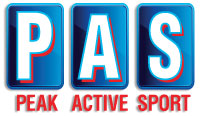 General notes for Participants, Parents / GuardiansEaster Residential Adventure Camp – Wed 4th April until Fri 6th April 2018The Residential Adventure Camp starts at 8.00am on Wednesday 4th April 2018 and the meeting place will be PAS Unit 5, Rossington Place, Graphite Way, Hadfield, Glossop, Derbyshire, SK13 1QG.The Residential Adventure Camp finishes at PAS Unit 5, Rossington Place, Graphite Way, Hadfield, Glossop, Derbyshire, SK13 1QG on Friday 6th April 2018 at 6.00pm.This is an adventure activity camp; therefore clothes should reflect this, being tough and easy to wash rather than expensive.It would also be helpful if each item is name tagged or names are written on labels.From our experience, it is useful if a list of what has been packed is included in order for your child to check off items when packing for home.We can’t indemnify for loss of or damage to expensive possessions such as cameras and iPods – these are best left at home. Valuables, such as mobile phones or cash, can be securely stored in the onsite safe.Disposable cameras can also be purchased for just £7 prior to the camp.Payments – Cash or cheques are accepted, please make cheques payable to Peak Active Sport. Payments can be broken down to two instalments but the full amount must be paid before Wednesday 7th March 2018 (4 weeks before the start). The cost of the Camp is £155.To reserve a place send the ‘Easter Participants Application Form’ and 50% or 100% of the payment to – PAS Unit 5, Rossington Place, Graphite Way, Hadfield, Glossop, Derbyshire, SK13 1QG.